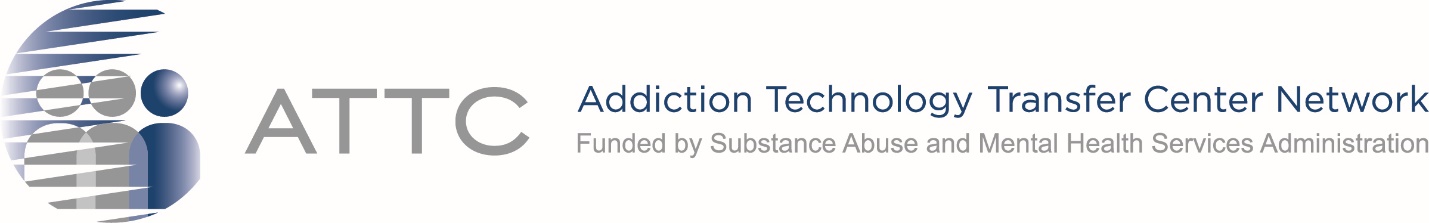 ATTC Directors Meeting, July 22, 2021, 3:00 – 4:15 pm ET PLEASE COMPLETE THE MEETING GPRA: https://ttc-gpra.org/P?s=726325Time (Eastern Time)TopicSpeaker/Facilitator3:00 pmWelcome Please write your name and ATTC in the chat to serve as roll call NCO UpdatesNLBH ConferenceRecovery MonthIn-person TTC MeetingPostponement of common needs assessment discussionLaurie KromVanessa Mendoza, Cindy Christy, Holly Hagle3:10 pmProject Officer UpdateHumberto Carvalho3:15 pmWorkgroup updates:StimulantsBHEIDissemination and ImplementationTom Freese, Beth Rutkowski, Jeanne PulvermacherDiana PadillaAshley Helle3:30 pmDiscussion on Workforce Development / Retention & RecruitmentJames Glenn3:50 pmDiscussion: What strategies should we use to figure out how align our definitions, language, and approaches related to:Diversity, Equity, and InclusionHarm ReductionLaurie Krom, Denna Vandersloot, Holly Hagle4:10 pmSummarize Action ItemsLaurie Krom4:15 pmAdjourn